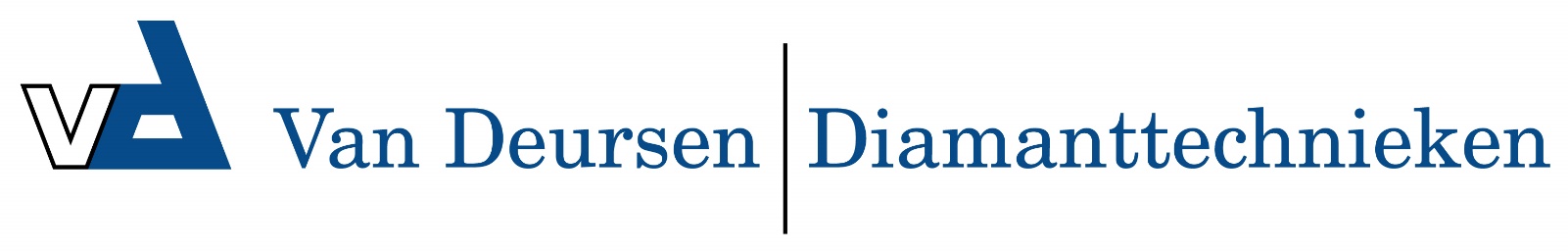 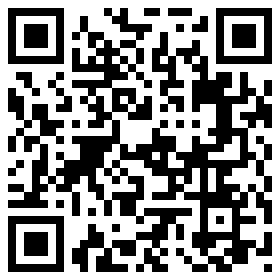 Ruit halogeenarmatuur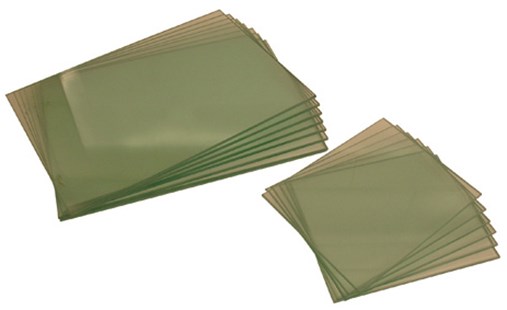 Ruit halogeenarmatuur500W - 174x133mmReserveruit van gehard veiligheidsglas voor halogeenarmatuur. Bij breuk dient de ruit direct vervangen te worden. Technische gegevens:Ruit halogeenarmatuur300W - 177x140mm - EuroluxReserveruit van gehard veiligheidsglas voor halogeenarmatuur. Bij breuk dient de ruit direct vervangen te worden. Technische gegevens:Ruit halogeenarmatuur500W - 175x142mm - VetecReserveruit van gehard veiligheidsglas voor halogeenarmatuur. Bij breuk dient de ruit direct vervangen te worden. Technische gegevens:Ruit halogeenarmatuur1000W - 330x215mmReserveruit van gehard veiligheidsglas voor halogeenarmatuur. Bij breuk dient de ruit direct vervangen te worden. Technische gegevens:Ruit halogeenarmatuur1000W - 294x224mmReserveruit van gehard veiligheidsglas voor halogeenarmatuur. Bij breuk dient de ruit direct vervangen te worden. Technische gegevens:Ruit halogeenarmatuur1000W - 300x210mm - EuroluxReserveruit van gehard veiligheidsglas voor halogeenarmatuur. Bij breuk dient de ruit direct vervangen te worden. Technische gegevens:Ruit halogeenarmatuur1000W - 265x195mm - VetecReserveruit van gehard veiligheidsglas voor halogeenarmatuur. Bij breuk dient de ruit direct vervangen te worden. Technische gegevens:Ruit halogeenarmatuur1000W - 280x205Reserveruit van gehard veiligheidsglas voor halogeenarmatuur. Bij breuk dient de ruit direct vervangen te worden. Technische gegevens:Ruit halogeenarmatuur500W - 225x187Reserveruit van gehard veiligheidsglas voor halogeenarmatuur. Bij breuk dient de ruit direct vervangen te worden. Technische gegevens:Ruit halogeenarmatuur1500W - 395x225mmReserveruit van gehard veiligheidsglas voor halogeenarmatuur. Bij breuk dient de ruit direct vervangen te worden. Technische gegevens:Ruit halogeenarmatuur1500W - 259x222mmReserveruit van gehard veiligheidsglas voor halogeenarmatuur. Bij breuk dient de ruit direct vervangen te worden. Technische gegevens:Artikelnummer69.000EAN code8713265015321OmschrijvingRuit voor 500 WattAfmetingen (bxh)175x133 mmArtikelnummer69.002EAN code8713265015345OmschrijvingRuit voor 300 Watt EuroluxAfmetingen (bxh)177x140 mmArtikelnummer69.003EAN code8713265034513OmschrijvingRuit voor 500 WattAfmetingen (bxh)178x142 mmArtikelnummer69.050EAN code8713265015352OmschrijvingRuit voor 1000 WattAfmetingen (bxh)330x215 mmArtikelnummer69.051EAN code8713265015369OmschrijvingRuit voor 1000 WattAfmetingen (bxh)294x224 mmArtikelnummer69.053EAN code8713265015383OmschrijvingRuit voor 1000 Watt EuroluxAfmetingen (bxh)300x210 mmArtikelnummer69.054EAN code8713265034520OmschrijvingRuit voor 1000 Watt VetecAfmetingen (bxh)265x195 mmArtikelnummer69.055EAN code8713265021728OmschrijvingRuit voor 1000 WattAfmetingen (bxh)280x205 mmArtikelnummer69.056EAN code8713265022480OmschrijvingRuit voor 500 WattAfmetingen (bxh)225x187 mmArtikelnummer69.057EAN code8713265022497OmschrijvingRuit voor 1500 WattAfmetingen (bxh)395x225 mmArtikelnummer69.058EAN code8713265015390OmschrijvingRuit voor 1500 WattAfmetingen (bxh)359x222 mm